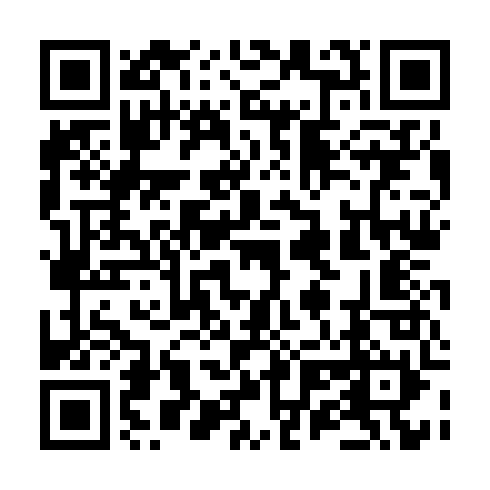 Ramadan times for Happy Valley - Goose Bay, Newfoundland and Labrador, CanadaMon 11 Mar 2024 - Wed 10 Apr 2024High Latitude Method: Angle Based RulePrayer Calculation Method: Islamic Society of North AmericaAsar Calculation Method: HanafiPrayer times provided by https://www.salahtimes.comDateDayFajrSuhurSunriseDhuhrAsrIftarMaghribIsha11Mon5:495:497:251:125:027:007:008:3512Tue5:465:467:221:115:037:027:028:3713Wed5:445:447:201:115:057:037:038:3914Thu5:415:417:171:115:067:057:058:4115Fri5:395:397:151:115:087:077:078:4316Sat5:365:367:131:105:097:097:098:4517Sun5:345:347:101:105:117:117:118:4718Mon5:315:317:081:105:127:137:138:5019Tue5:285:287:051:095:147:147:148:5220Wed5:265:267:031:095:157:167:168:5421Thu5:235:237:011:095:177:187:188:5622Fri5:205:206:581:085:187:207:208:5823Sat5:185:186:561:085:207:227:229:0024Sun5:155:156:531:085:217:247:249:0225Mon5:125:126:511:085:227:257:259:0426Tue5:105:106:481:075:247:277:279:0627Wed5:075:076:461:075:257:297:299:0828Thu5:045:046:441:075:277:317:319:1129Fri5:015:016:411:065:287:337:339:1330Sat4:584:586:391:065:297:347:349:1531Sun4:564:566:361:065:317:367:369:171Mon4:534:536:341:055:327:387:389:202Tue4:504:506:321:055:337:407:409:223Wed4:474:476:291:055:357:427:429:244Thu4:444:446:271:055:367:437:439:275Fri4:414:416:241:045:377:457:459:296Sat4:384:386:221:045:397:477:479:317Sun4:354:356:201:045:407:497:499:348Mon4:324:326:171:035:417:517:519:369Tue4:294:296:151:035:427:537:539:3810Wed4:264:266:131:035:447:547:549:41